Gemeinde St. Andrä im Lungau	St. Andrä 16, 5572 St. Andrä im Lungau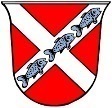 	Tel.: 06474/2283  Fax 06474/2283-75	E-Mail: gemeinde@st-andrae.salzburg.at	Internet: www.st-andrae-lungau.atBewerbung als:Um aufwendige Rückfragen zu vermeiden, wird gebeten, den Vordruck vollständig, genau und gut leserlich auszufüllen (Zutreffendes bitte ankreuzen)Die wahrheitsgetreue Beantwortung dieser Fragen bestätige ich mit meiner eigenhändigen Unterschrift. Mir ist bekannt, dass wahrheitswidrige Angaben dienstrechtlich und strafrechtlich verfolgt werden können.Beilagen:LebenslaufGeburtsurkunde*Staatsbürgerschaftsnachweis*Schul- bzw. Lehrzeugnisse*Praxiszeugnisse*im Falle einer Aufnahme ist eine Strafregisterbescheinigung nachzureichen*in KopieErklärung:Der (Die) Unterfertigte erhebt aus Gründen des Datenschutzes keinen Einwand, dass der von ihm (ihr) vorgelegten Bewerbungsbogen im Zuge eines allfälligen Anstellungsverfahrens dem zuständigen Personalvertretungsorgan zur Verfügung gestellt wird.      ,      	Ort, Datum	UnterschriftFamilienname:Familienname:Familienname:Familienname:Familienname:Vorname:Vorname:Vorname:Vorname:Vorname:Vorname:geborene(r):geborene(r):geborene(r):geborene(r):geborene(r):akademischer Grad:akademischer Grad:akademischer Grad:akademischer Grad:akademischer Grad:akademischer Grad:Geboren am/in/Land:Geboren am/in/Land:Geboren am/in/Land:Geboren am/in/Land:Geboren am/in/Land:Sozialversicherungs-NummerSozialversicherungs-NummerSozialversicherungs-NummerSozialversicherungs-NummerSozialversicherungs-NummerSozialversicherungs-NummerStaatsbürgerschaft:Staatsbürgerschaft:Staatsbürgerschaft:Staatsbürgerschaft:Staatsbürgerschaft:Religion:Religion:Religion:Religion:Religion:Religion:derzeitige Anschrift des Bewerbers:derzeitige Anschrift des Bewerbers:derzeitige Anschrift des Bewerbers:derzeitige Anschrift des Bewerbers:derzeitige Anschrift des Bewerbers:Telefon:      E-Mail:      Telefon:      E-Mail:      Telefon:      E-Mail:      Telefon:      E-Mail:      Telefon:      E-Mail:      Telefon:      E-Mail:      Familienstand: ledig	 verheiratet seit:	verwitwet seit:	geschieden seit:Familienstand: ledig	 verheiratet seit:	verwitwet seit:	geschieden seit:Familienstand: ledig	 verheiratet seit:	verwitwet seit:	geschieden seit:Familienstand: ledig	 verheiratet seit:	verwitwet seit:	geschieden seit:Familienstand: ledig	 verheiratet seit:	verwitwet seit:	geschieden seit:Familienstand: ledig	 verheiratet seit:	verwitwet seit:	geschieden seit:Familienstand: ledig	 verheiratet seit:	verwitwet seit:	geschieden seit:Familienstand: ledig	 verheiratet seit:	verwitwet seit:	geschieden seit:Familienstand: ledig	 verheiratet seit:	verwitwet seit:	geschieden seit:Familienstand: ledig	 verheiratet seit:	verwitwet seit:	geschieden seit:Familienstand: ledig	 verheiratet seit:	verwitwet seit:	geschieden seit:Verheiratete mit (Familien- und Vorname, Geburtsdatum, Angabe des Berufes des Ehepartners):Verheiratete mit (Familien- und Vorname, Geburtsdatum, Angabe des Berufes des Ehepartners):Verheiratete mit (Familien- und Vorname, Geburtsdatum, Angabe des Berufes des Ehepartners):Verheiratete mit (Familien- und Vorname, Geburtsdatum, Angabe des Berufes des Ehepartners):Verheiratete mit (Familien- und Vorname, Geburtsdatum, Angabe des Berufes des Ehepartners):Verheiratete mit (Familien- und Vorname, Geburtsdatum, Angabe des Berufes des Ehepartners):Verheiratete mit (Familien- und Vorname, Geburtsdatum, Angabe des Berufes des Ehepartners):Verheiratete mit (Familien- und Vorname, Geburtsdatum, Angabe des Berufes des Ehepartners):Verheiratete mit (Familien- und Vorname, Geburtsdatum, Angabe des Berufes des Ehepartners):Verheiratete mit (Familien- und Vorname, Geburtsdatum, Angabe des Berufes des Ehepartners):Verheiratete mit (Familien- und Vorname, Geburtsdatum, Angabe des Berufes des Ehepartners):Kinder:Familien- und Vorname:Kinder:Familien- und Vorname:geb. am:geb. am:Beruf/Lehre/Schule:Beruf/Lehre/Schule:Beruf/Lehre/Schule:Beruf/Lehre/Schule:Beruf/Lehre/Schule:Familienbeihilfe:Familienbeihilfe:Muttersprache:Muttersprache:Muttersprache:Muttersprache:Muttersprache:Muttersprache:Muttersprache:Muttersprache:Muttersprache:Muttersprache:Muttersprache:Muttersprache:Fremdsprachen und Umfang der Kenntnisse:Fremdsprachen und Umfang der Kenntnisse:Fremdsprachen und Umfang der Kenntnisse:Fremdsprachen und Umfang der Kenntnisse:Fremdsprachen und Umfang der Kenntnisse:Fremdsprachen und Umfang der Kenntnisse:Fremdsprachen und Umfang der Kenntnisse:Fremdsprachen und Umfang der Kenntnisse:Fremdsprachen und Umfang der Kenntnisse:Fremdsprachen und Umfang der Kenntnisse:Fremdsprachen und Umfang der Kenntnisse:Fremdsprachen und Umfang der Kenntnisse:Englisch perfekt in Wort und Schrift gut zur Verständigung ausreichend Schulkenntnisse perfekt in Wort und Schrift gut zur Verständigung ausreichend Schulkenntnisse perfekt in Wort und Schrift gut zur Verständigung ausreichend Schulkenntnisse perfekt in Wort und Schrift gut zur Verständigung ausreichend Schulkenntnisse perfekt in Wort und Schrift gut zur Verständigung ausreichend Schulkenntnisse perfekt in Wort und Schrift gut zur Verständigung ausreichend Schulkenntnisse perfekt in Wort und Schrift gut zur Verständigung ausreichend Schulkenntnisse perfekt in Wort und Schrift gut zur Verständigung ausreichend Schulkenntnisse perfekt in Wort und Schrift gut zur Verständigung ausreichend Schulkenntnisse perfekt in Wort und Schrift gut zur Verständigung ausreichend Schulkenntnisse perfekt in Wort und Schrift gut zur Verständigung ausreichend Schulkenntnisse perfekt in Wort und Schrift gut zur Verständigung ausreichend Schulkenntnisseerlernter Beruf:erlernter Beruf:erlernter Beruf:erlernter Beruf:erlernter Beruf:erlernter Beruf:erlernter Beruf:erlernter Beruf:erlernter Beruf:erlernter Beruf:erlernter Beruf:erlernter Beruf:derzeit ausgeübter Beruf:derzeit ausgeübter Beruf:derzeit ausgeübter Beruf:derzeit ausgeübter Beruf:derzeit ausgeübter Beruf:derzeit ausgeübter Beruf:derzeit ausgeübter Beruf:derzeit ausgeübter Beruf:derzeit ausgeübter Beruf:derzeit ausgeübter Beruf:derzeit ausgeübter Beruf:derzeit ausgeübter Beruf:sonstige Kenntnisse und Fertigkeiten (PC - welche Anwenderprogramme):sonstige Kenntnisse und Fertigkeiten (PC - welche Anwenderprogramme):sonstige Kenntnisse und Fertigkeiten (PC - welche Anwenderprogramme):sonstige Kenntnisse und Fertigkeiten (PC - welche Anwenderprogramme):sonstige Kenntnisse und Fertigkeiten (PC - welche Anwenderprogramme):sonstige Kenntnisse und Fertigkeiten (PC - welche Anwenderprogramme):sonstige Kenntnisse und Fertigkeiten (PC - welche Anwenderprogramme):sonstige Kenntnisse und Fertigkeiten (PC - welche Anwenderprogramme):sonstige Kenntnisse und Fertigkeiten (PC - welche Anwenderprogramme):sonstige Kenntnisse und Fertigkeiten (PC - welche Anwenderprogramme):sonstige Kenntnisse und Fertigkeiten (PC - welche Anwenderprogramme):sonstige Kenntnisse und Fertigkeiten (PC - welche Anwenderprogramme):Schulbildung:Schulbildung:Schulbildung:Schulbildung:Schulbildung:Schulbildung:Schulbildung:Schulbildung:Schulbildung:Schulbildung:Schulbildung:Schulbildung:angestrebte Verwendung (es können auch mehrere Möglichkeiten angeführt werden):angestrebte Verwendung (es können auch mehrere Möglichkeiten angeführt werden):angestrebte Verwendung (es können auch mehrere Möglichkeiten angeführt werden):angestrebte Verwendung (es können auch mehrere Möglichkeiten angeführt werden):angestrebte Verwendung (es können auch mehrere Möglichkeiten angeführt werden):angestrebte Verwendung (es können auch mehrere Möglichkeiten angeführt werden):angestrebte Verwendung (es können auch mehrere Möglichkeiten angeführt werden):angestrebte Verwendung (es können auch mehrere Möglichkeiten angeführt werden):angestrebte Verwendung (es können auch mehrere Möglichkeiten angeführt werden):angestrebte Verwendung (es können auch mehrere Möglichkeiten angeführt werden):angestrebte Verwendung (es können auch mehrere Möglichkeiten angeführt werden):angestrebte Verwendung (es können auch mehrere Möglichkeiten angeführt werden):Führerscheingruppe (zB.: A, B, ...)Führerscheingruppe (zB.: A, B, ...)Führerscheingruppe (zB.: A, B, ...)Führerscheingruppe (zB.: A, B, ...)Führerscheingruppe (zB.: A, B, ...)Führerscheingruppe (zB.: A, B, ...)Führerscheingruppe (zB.: A, B, ...)Führerscheingruppe (zB.: A, B, ...)Führerscheingruppe (zB.: A, B, ...)Führerscheingruppe (zB.: A, B, ...)Führerscheingruppe (zB.: A, B, ...)Führerscheingruppe (zB.: A, B, ...)meine Hobbies:meine Hobbies:meine Hobbies:meine Hobbies:meine Hobbies:meine Hobbies:meine Hobbies:meine Hobbies:meine Hobbies:meine Hobbies:meine Hobbies:meine Hobbies:Aufgliederung aller Zeiträume seit der Vollendung des 18. Lebensjahres:Aufgliederung aller Zeiträume seit der Vollendung des 18. Lebensjahres:Aufgliederung aller Zeiträume seit der Vollendung des 18. Lebensjahres:Aufgliederung aller Zeiträume seit der Vollendung des 18. Lebensjahres:Aufgliederung aller Zeiträume seit der Vollendung des 18. Lebensjahres:Aufgliederung aller Zeiträume seit der Vollendung des 18. Lebensjahres:Aufgliederung aller Zeiträume seit der Vollendung des 18. Lebensjahres:Aufgliederung aller Zeiträume seit der Vollendung des 18. Lebensjahres:Aufgliederung aller Zeiträume seit der Vollendung des 18. Lebensjahres:Aufgliederung aller Zeiträume seit der Vollendung des 18. Lebensjahres:Aufgliederung aller Zeiträume seit der Vollendung des 18. Lebensjahres:Aufgliederung aller Zeiträume seit der Vollendung des 18. Lebensjahres:Dienstgeber bzw. SchuleDienstgeber bzw. SchuleDienstgeber bzw. SchuleArt und Ausmaß der BeschäftigungArt und Ausmaß der BeschäftigungArt und Ausmaß der BeschäftigungArt und Ausmaß der BeschäftigungArt und Ausmaß der Beschäftigungvonvonbisbisderzeit bestehende Leiden oder Gebrechen(wenn ja - Minderung der Erwerbsfähigkeit in % ja	%	neinderzeit bestehende Leiden oder Gebrechen(wenn ja - Minderung der Erwerbsfähigkeit in % ja	%	neinderzeit bestehende Leiden oder Gebrechen(wenn ja - Minderung der Erwerbsfähigkeit in % ja	%	neinderzeit bestehende Leiden oder Gebrechen(wenn ja - Minderung der Erwerbsfähigkeit in % ja	%	neinderzeit bestehende Leiden oder Gebrechen(wenn ja - Minderung der Erwerbsfähigkeit in % ja	%	neinderzeit bestehende Leiden oder Gebrechen(wenn ja - Minderung der Erwerbsfähigkeit in % ja	%	neinBescheid vom Bundessozialamt liegt vorja	neinBescheid vom Bundessozialamt liegt vorja	neinBescheid vom Bundessozialamt liegt vorja	neinBescheid vom Bundessozialamt liegt vorja	neinBescheid vom Bundessozialamt liegt vorja	neinBescheid vom Bundessozialamt liegt vorja	neinangestrebtes Beschäftigungsausmaß:	% bzw.	Wochenstundenangestrebtes Beschäftigungsausmaß:	% bzw.	Wochenstundenangestrebtes Beschäftigungsausmaß:	% bzw.	Wochenstundenangestrebtes Beschäftigungsausmaß:	% bzw.	Wochenstundenangestrebtes Beschäftigungsausmaß:	% bzw.	Wochenstundenangestrebtes Beschäftigungsausmaß:	% bzw.	Wochenstundenangestrebtes Beschäftigungsausmaß:	% bzw.	Wochenstundenangestrebtes Beschäftigungsausmaß:	% bzw.	Wochenstundenangestrebtes Beschäftigungsausmaß:	% bzw.	Wochenstundenangestrebtes Beschäftigungsausmaß:	% bzw.	Wochenstundenangestrebtes Beschäftigungsausmaß:	% bzw.	Wochenstundenangestrebtes Beschäftigungsausmaß:	% bzw.	WochenstundenPräsenzdienst beim Österreichischen Bundesheer bereits abgeleistet:ja	neinoder Zivildienst bereits abgeleistet:ja	neinPräsenzdienst beim Österreichischen Bundesheer bereits abgeleistet:ja	neinoder Zivildienst bereits abgeleistet:ja	neinPräsenzdienst beim Österreichischen Bundesheer bereits abgeleistet:ja	neinoder Zivildienst bereits abgeleistet:ja	neinPräsenzdienst beim Österreichischen Bundesheer bereits abgeleistet:ja	neinoder Zivildienst bereits abgeleistet:ja	neinPräsenzdienst beim Österreichischen Bundesheer bereits abgeleistet:ja	neinoder Zivildienst bereits abgeleistet:ja	neinPräsenzdienst beim Österreichischen Bundesheer bereits abgeleistet:ja	neinoder Zivildienst bereits abgeleistet:ja	neinPräsenzdienst beim Österreichischen Bundesheer bereits abgeleistet:ja	neinoder Zivildienst bereits abgeleistet:ja	neinPräsenzdienst beim Österreichischen Bundesheer bereits abgeleistet:ja	neinoder Zivildienst bereits abgeleistet:ja	neinPräsenzdienst beim Österreichischen Bundesheer bereits abgeleistet:ja	neinoder Zivildienst bereits abgeleistet:ja	neinPräsenzdienst beim Österreichischen Bundesheer bereits abgeleistet:ja	neinoder Zivildienst bereits abgeleistet:ja	neinPräsenzdienst beim Österreichischen Bundesheer bereits abgeleistet:ja	neinoder Zivildienst bereits abgeleistet:ja	neinPräsenzdienst beim Österreichischen Bundesheer bereits abgeleistet:ja	neinoder Zivildienst bereits abgeleistet:ja	neinfrühestmöglicher Dienstantritt im Falle einer Aufnahme:frühestmöglicher Dienstantritt im Falle einer Aufnahme:frühestmöglicher Dienstantritt im Falle einer Aufnahme:frühestmöglicher Dienstantritt im Falle einer Aufnahme:frühestmöglicher Dienstantritt im Falle einer Aufnahme:frühestmöglicher Dienstantritt im Falle einer Aufnahme:frühestmöglicher Dienstantritt im Falle einer Aufnahme:frühestmöglicher Dienstantritt im Falle einer Aufnahme:frühestmöglicher Dienstantritt im Falle einer Aufnahme:frühestmöglicher Dienstantritt im Falle einer Aufnahme:frühestmöglicher Dienstantritt im Falle einer Aufnahme:frühestmöglicher Dienstantritt im Falle einer Aufnahme: